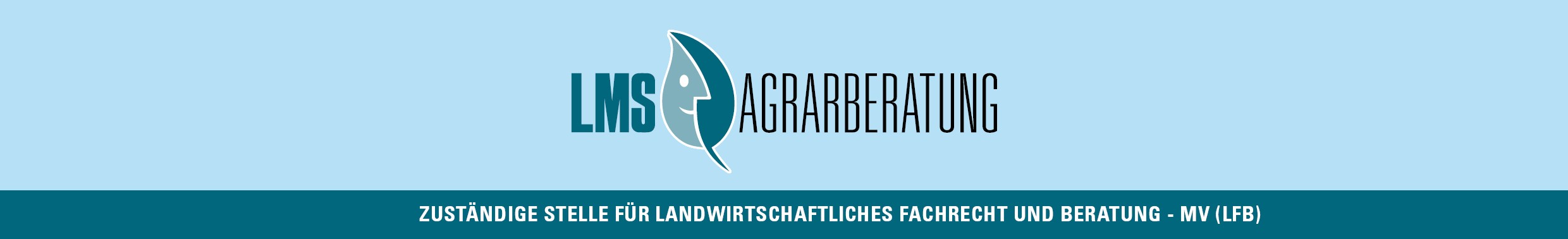 Nachweisprotokoll für einen N-Düngezuschlag aufgrund nachträglich eintretender Umstände nach § 3 Abs. 3 Düngeverordnung für Winterweizen (2021)*) Übertrag aus N-Düngebedarfsermittlung 	**) 1 Sehr gute Bestandesentwicklung / überdurchschnittliche Bestandesdichte Betrieb: BNRZD:Schlag/ Bewirtschaftungs-einheitSchlag/ Bewirtschaftungs-einheitGrößehaKulturAussaat-datumVorkulturBonitur-datumAnzahl Bonitur-punkteØ-Bestandes-dichte ähren-tragende Halme/m²N-Dünge-bedarf nach DüV *kg N/haN-Dünge-bedarf nach DüV *kg N/haN-Dünge-zuschlagkg N/haKorrigierterN-Bedarfs-wertkg N/haGrund für den höheren Dünge-bedarf **Musterschlag Musterschlag 50 Winterweizen 20.09.2020Winterraps 31.05.20215820 180 180 +18 198 1